«Утверждаю»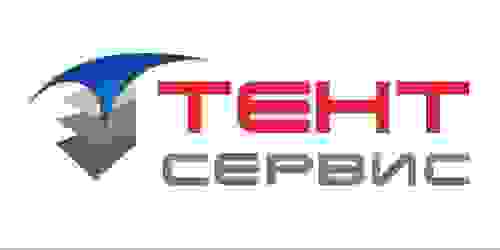 Директор ООО Тент-Сервис___________Загертдинов Н.К.ООО «Тент-Сервис»РТ, 420073,г.Казань, ул.А.Кутуя,1618 (843) 298-37-29, 240-40-54, 240-40-64tentservis@list.ruРТ, 420051, г. Казань, ул. Химическая,78966240-40-63tentservis_7@list.ruПрайс на автомобильные тента на 09.01.2020На автомобили ЗИЛ и УАЗНа автомобили КАМАЗ, МАЗ, СЗАПВозможно изготовление тентов под заказ, по размерам заказчика.Наименование модели Габаритные размеры тента(мм.)Цена тента (без троса), без установкиКол-во троса(м)Наименование модели Габаритные размеры тента(мм.)ткань  имп.Кол-во троса(м)ГАЗ-3302 (Разв. 4130)3180х2070х1210950013ГАЗ-3302-30 н.о3160х2036х1210950011ГАЗ-33023160х2036х15601150011ГАЗ-33023160х2036х17101250011ГАЗ-3302 (каркас выс.=2,0м.)3160х2036х20001360011ГАЗ-3302 ( каркас выс.=2,2м.)3160х2036х22001460011ГАЗ-330202(удлиненный кузов)4260х2100х12681300013ГАЗ-330202(удлин. кузов)выше на 300 мм4260х2100х15681400013ГАЗ-330202(удл. кузов)(каркас выс.=2,0м.)4260х2100х20001710013ГАЗ-330202(удл. кузов)(каркас выс.=2,2м.)4260х2100х22001840013ГАЗ-33023(фермер)2440х2036х2200940011ГАЗ-33104(Валдай)3600х2268х20001570012ГАЗ-33104(Валдай)(каркас выс.=2м)3500х2200х20001520012ГАЗ-33104(Валдай)(каркас выс.=2,2м.)5200х2200х22002190015ЗИЛ-5301 (бычок)3800х2300х20014УАЗ-33036 (деревянный борт)2670х1930х13509500УАЗ-33036 (металлический борт)2670х1930х13519500УАЗ-3909 фермер9400КамАЗ-53212, КамАЗ-53215, КамАЗ-431186210х2420х22002650019КамАЗ-65117-01 европлатформа7890х2560х208033600МАЗ-53366 (спереди щит, сзади ворота)6250х2500х20802600027МАЗ-4370 (Зубренок)5350х2450х23502480016Установка/снятие тента на легковой прицеп500/500Установка тента не стандарт на а/м. длина борта до 3м1200/600Установка тента нестандарт на а/м. длина борта до 6м1500/800Установка тента нестандарт на а/м. длина борта до 10м1900/1300Установка/снятие тента не стандарт на а/м. длина борта до 14м2300/1600